lHASIL PENILAIAN SEJAWAT SEBIDANG (PEER REVIEW) KARYA ILMIAH: JURNAL ILMIAH*Judul Artikel Ilmiah	:  The Relationship between Religious Attitudes and Perseverance in Learning in Islamic     	    Religious Education Lessons in Junior High SchoolsPenulis Artikel Ilmiah	:  Alimni, Alfauzan Amin, Dwi Agus Kurniawan, Rahmat Perdana, Wahyu Adi 	     Pratama, Elza TrianiStatus Pengusul		:  Penulis Pertama/ Penulis Pendamping/ Penulis Korespondensi** Identitas Jurnal Ilmiah	:         a. Nama Jurnal	              : Jurnal Pendidikan Agama Islam           b. ISSN/ISBN	               : 2502-2075Nomor/Volume/Hal	: Volume 19/ No 1 2022Edisi (Bulan/Tahun)	: Juli 2022Jurnal terindeks di	: Sinta 2Penerbit			: UIN Sunan Kali Jaga YogyakartaURL Online: https://ejournal.uin-suka.ac.id/tarbiyah/jpai/article/view/4718 h. DOI			: 10.14421/jpai.2022.191-08Kategori Publikasi Jurnal:(Beri  pada kategori yang tepat)Hasil Penilaian Peer Review: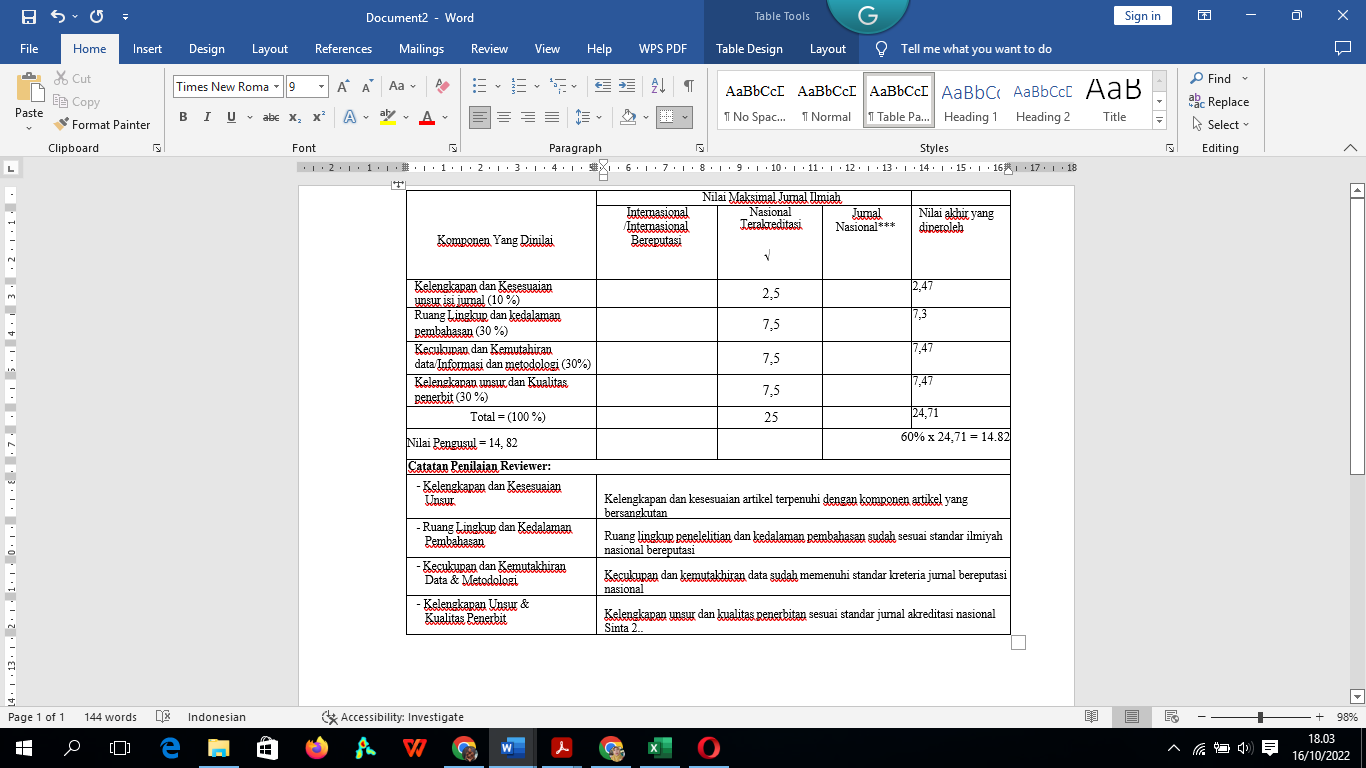 Bengkulu,	12 Oktober 2022 Penilai I/II**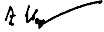 Nama			: Prof. Dr. H. Abdullah Idi, M.Ed. Instansi 		: UIN RF PalembangBidang Ilmu 		: Kurikulum Pendidikan Islam Jabatan/Pangkat: Guru Besar* Dinilai oleh dua reviewer secara terpisah**Coret yang tidak perlu***Nasional/ terindeks di DOAJ, CABI, CopernicusHASIL PENILAIAN SEJAWAT SEBIDANG (PEER REVIEW) KARYA ILMIAH: JURNAL ILMIAH*Judul Artikel Ilmiah	:  The Relationship between Religious Attitudes and Perseverance in Learning in Islamic Religious Education Lessons in Junior High SchoolsPenulis Artikel Ilmiah	:  Alimni, Alfauzan Amin, Dwi Agus Kurniawan, Rahmat Perdana, Wahyu Adi 	   Pratama, Elza TrianiStatus Pengusul	: Penulis Pertama/ Penulis Pendamping/ Penulis Korespondensi** Identitas Jurnal Ilmiah	:	a. Nama Jurnal	: Jurnal Pendidikan Agama Islamb. ISSN/ISBN	: 2502-2075Nomor/Volume/Hal	: Volume 19/ No 1 2022Edisi (Bulan/Tahun)	2022Jurnal terindeks di	: Sinta 2Penerbit	: UIN Sunan Kali Jaga YogyakartaURL Online	: https://ejournal.uin-suka.ac.id/tarbiyah/jpai/article/view/4718h. DOI	: 10.14421/jpai.2022.191-08Kategori Publikasi Jurnal:(Beri  pada kategori yang tepat)Hasil Penilaian Peer Review:Jurnal Ilmiah Internasional / Internasional Bereputasi Jurnal Ilmiah Nasional TerakreditasiJurnal Ilmiah Nasional terindeks di DOAJ, CABI, CopernicusBengkulu,	16  Oktober 2022 Penilai I/II**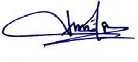 Nama	: Prof. Dr. Arono, M.Pd. NIP	197703142005011004Instansi : Universitas BengkuluBidang Ilmu : Pendidikan Bahasa dan Sastra Indonesia Jabatan/Pangkat: Guru Besar/IVa* Dinilai oleh dua reviewer secara terpisah**Coret yang tidak perlu***Nasional/ terindeks di DOAJ, CABI, CopernicusKomponen Yang DinilaiNilai Maksimal Jurnal IlmiahNilai Maksimal Jurnal IlmiahNilai Maksimal Jurnal IlmiahKomponen Yang DinilaiInternasional/Internasional BereputasiNasional TerakreditasiJurnal Nasional***Nilai akhir yang diperolehKelengkapan dan Kesesuaianunsur isi jurnal (10 %)2,52,4Ruang Lingkup dan kedalaman pembahasan (30 %)7,57,3Kecukupan dan Kemutahirandata/Informasi dan metodologi (30%)7,57,48Kelengkapan unsur dan Kualitaspenerbit (30 %)7,57,47Total = (100 %)2524,65Nilai Pengusul = 14, 7960% x 24,65 = 14.7960% x 24,65 = 14.79Catatan Penilaian Reviewer:Catatan Penilaian Reviewer:Catatan Penilaian Reviewer:Catatan Penilaian Reviewer:Catatan Penilaian Reviewer:- Kelengkapan dan Kesesuaian UnsurTelah lengkap dan sesuai dengan komponen sebuah artikelTelah lengkap dan sesuai dengan komponen sebuah artikelTelah lengkap dan sesuai dengan komponen sebuah artikelTelah lengkap dan sesuai dengan komponen sebuah artikel- Ruang Lingkup dan Kedalaman PembahasanRuang lingkup penelelitian dan kedalaman pembahasan sudah baikRuang lingkup penelelitian dan kedalaman pembahasan sudah baikRuang lingkup penelelitian dan kedalaman pembahasan sudah baikRuang lingkup penelelitian dan kedalaman pembahasan sudah baik- Kecukupan dan Kemutakhiran Data & MetodologiKecukupan dan kemutakhiran data sudah baikKecukupan dan kemutakhiran data sudah baikKecukupan dan kemutakhiran data sudah baikKecukupan dan kemutakhiran data sudah baik- Kelengkapan Unsur & Kualitas PenerbitKelengkapan unsur dan kualitas penerbitan sudah baik dan lengkap.Kelengkapan unsur dan kualitas penerbitan sudah baik dan lengkap.Kelengkapan unsur dan kualitas penerbitan sudah baik dan lengkap.Kelengkapan unsur dan kualitas penerbitan sudah baik dan lengkap.